Dimensión lúdica de la laya en Navarra (Imágenes)Figura 1 (p. 3)Figura 2 (p. 4)Figura 3 (p. 5)Figura 4 (p. 7) Figura 5 (p. 8)Figura 6 (p. 9)Figuras 7.1 y 7.2 (p. 11)	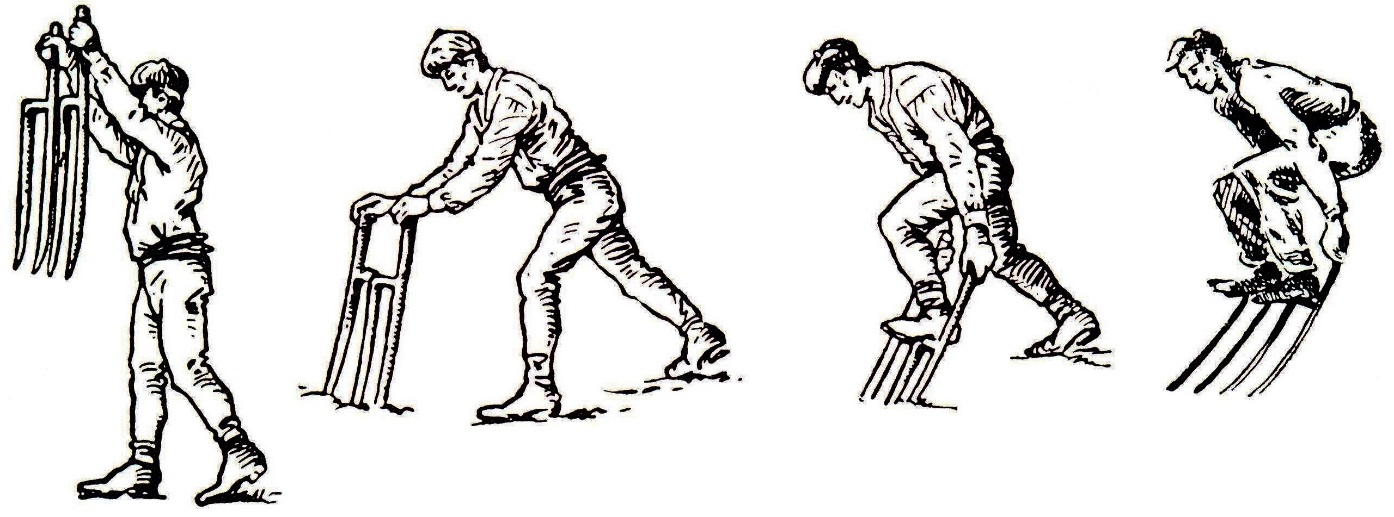 Representación gráfica de las fases de layar utilizando la herramienta de púas largas y mango corto.Karutz, R. (1926). Die Völker Europas. Stuttgart: Franckf´sche Verlagshandlung. Die euskaldunak oder basken: Arbeiten mit der laya (p. 25).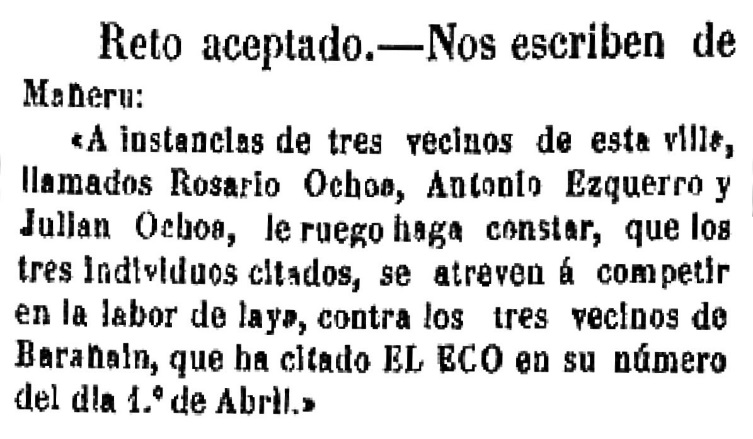 El Eco de Navarra, 15/4/1900. 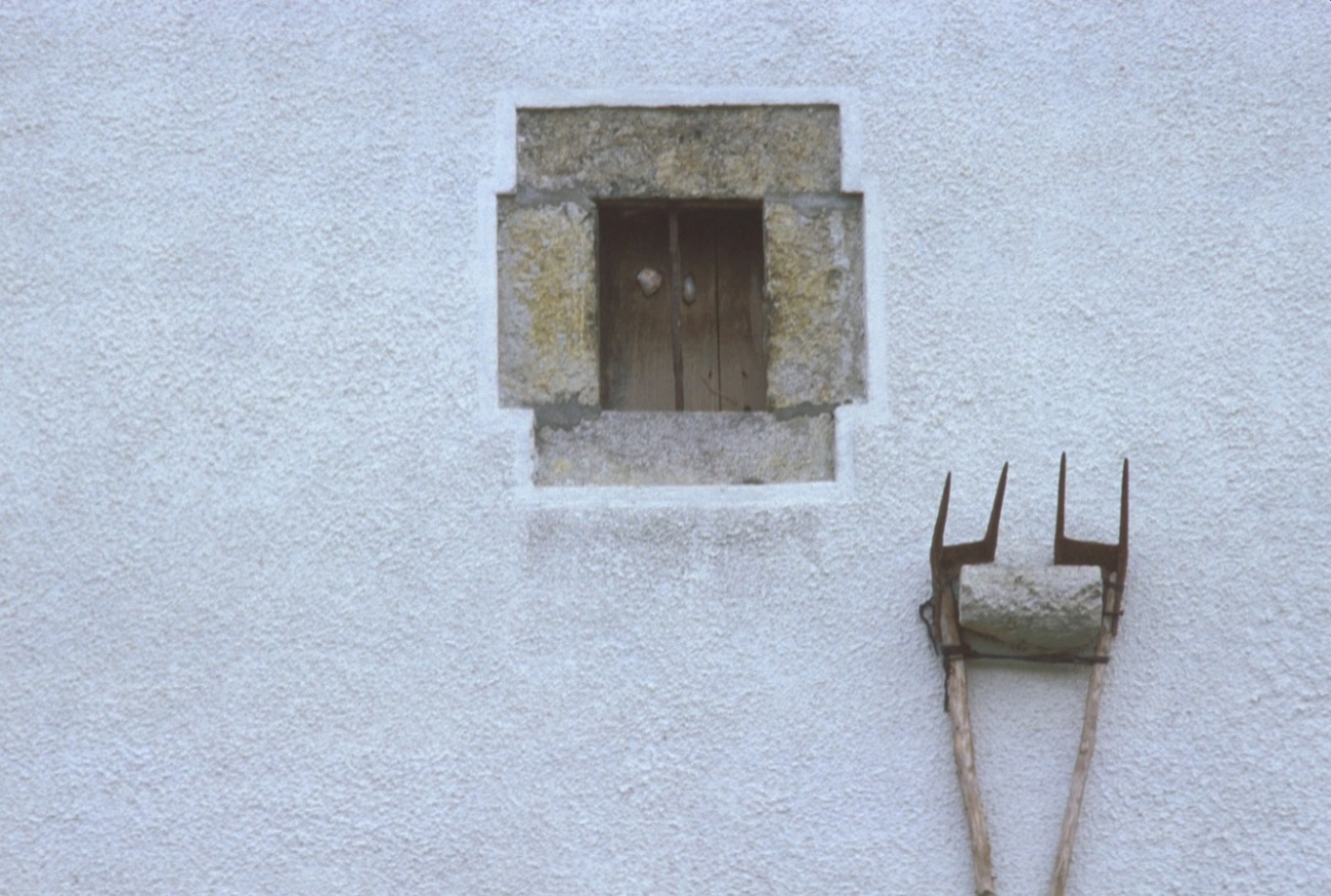 Caserío con layas en Navarra (Fondo Fotográfico Sigfrido Koch - Archivo General de Gipuzkoa).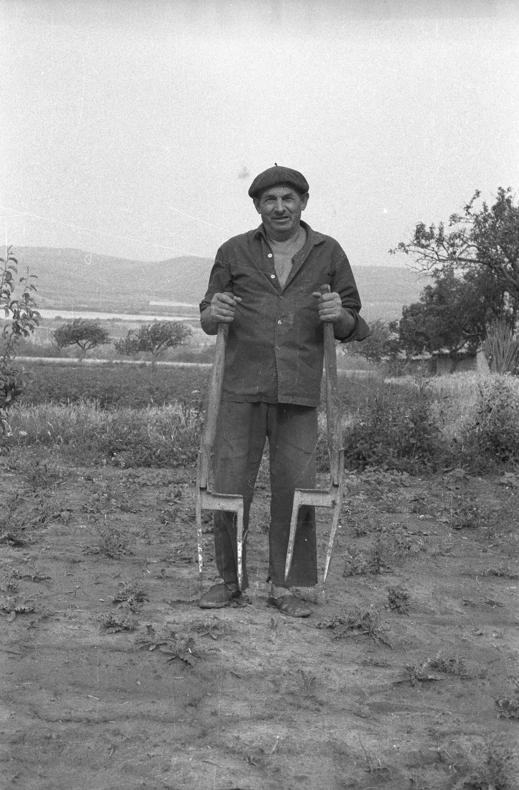   Francisco Vinacua, labrador sangüesino dispuesto a layar. Grupo Cultural Enrique II de Albret. Archivo Fotográfico de Sangüesa/Zangoza (Fondo Beúnza).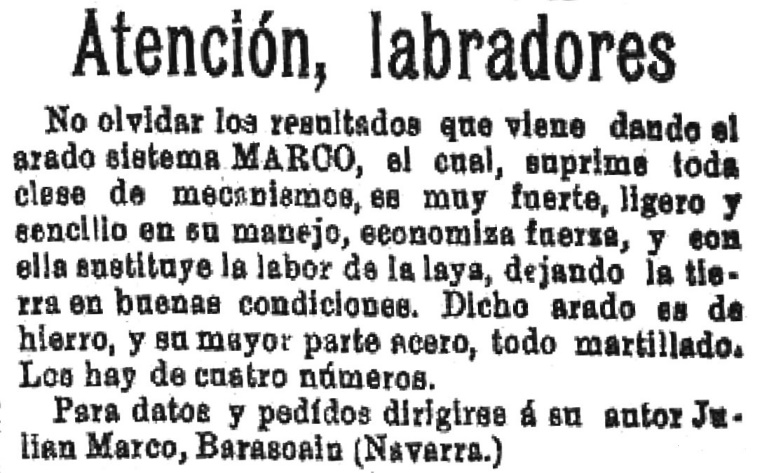 El Eco de Navarra, 8/4/1905. 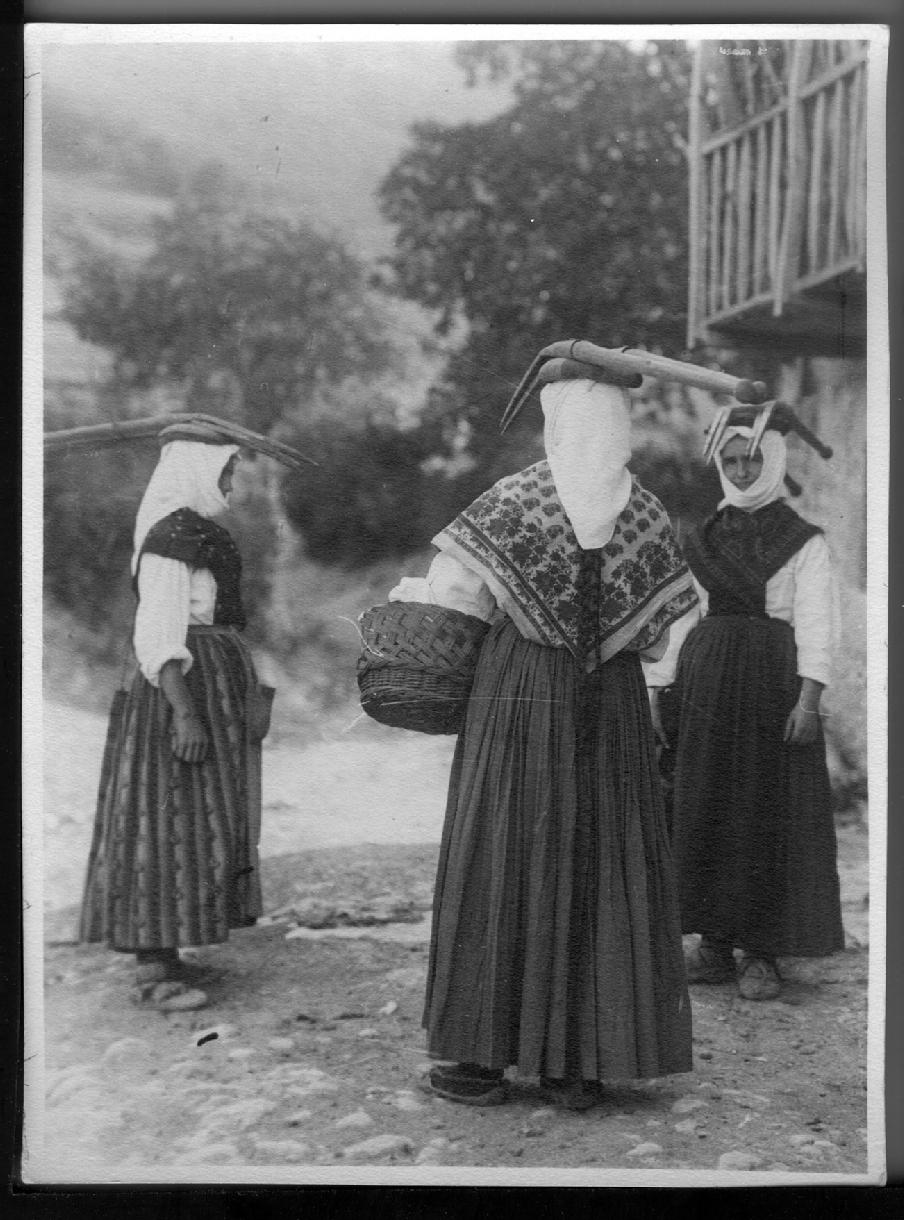 Mujeres de Urdiain portando las layas sobre sus cabezas.Foto Roldán. Archivo Real y General de Navarra.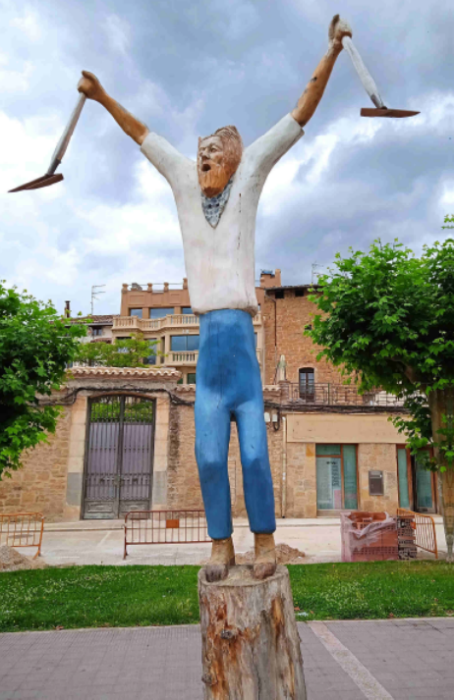 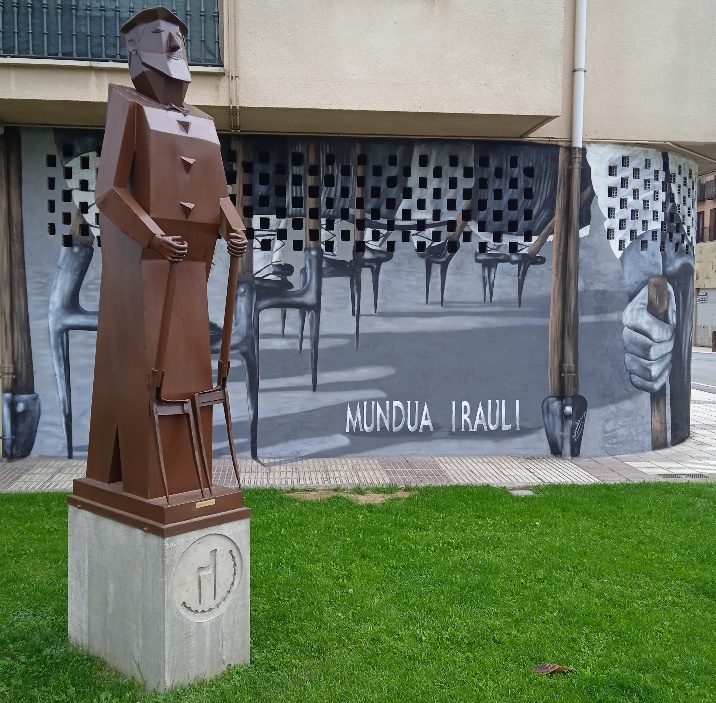 Escultura “Laiari” de Koke Ardaiz. Fotografía: Sara González.Escultura de Félix Lizarraga ante el mural artístico de Olaia Chocarro y Mikel Herrero.Fotografía: Amaia Gurbindo.